Station 1:  Transport DataPick up the handout of cell transport data and use the “Talk to the Text” strategy to understand the data.  Fill in topics for discussion under each graphic.Answer the analysis questions for Graphics 2 and 5Station 2:  Cell Organelles - Who am I haikus?A haiku is a Japanese poem that has three lines.  Each line has a specific number of syllables-  Five, Seven, Five.  Usually haikus are written about something in nature.Read these Cell Organelle haikus.  Try to determine what organelle is described in the haiku.  Write the organelle on your review stations sheet.  Haiku A							Haiku BPhotosynthesis						All eukaryotesSunshine to carbohydrates					Glucose converts in all cellsLean, green plant machine					ATP for me!Who am I?							Who am I?Haiku C							Haiku DRectangle, box, cube						Sometimes I float freeIt is hip to be a SQUARE					Polypeptides made on meStructure and support						See me?  Tiny dotsWho am I?							Who am I?Haiku E							Haiku GHomeostasis							Write your own Cell Organelle Haiku.Like the bouncer at a club					Read the haiku to your neighborNeeded bilayer						& see if they can name the organelle.Who am I?							Remember the format!Station 3: ***Throwback*** StationBiochemical Families:  Re-create this chart on your station paper.  Complete the information!Enzymes:  Read the experimental design.  Using what you know about enzymes, answer the thinking questions on your station sheet.  Please use complete sentences.A biologist prepared three flasks in a lab to test the activity of the enzyme amylase.  Amylase  breaks down polysaccharides into monosaccharides.  The three flasks each contain 5 milliliters of starch in water.  The biologist then added amylase to two flasks and water to the third.  The experimental set-up is shown in the diagram below:Add 5 drops of Amylase	Add 5 drops of Water         Add 5 drops of boiled Amylase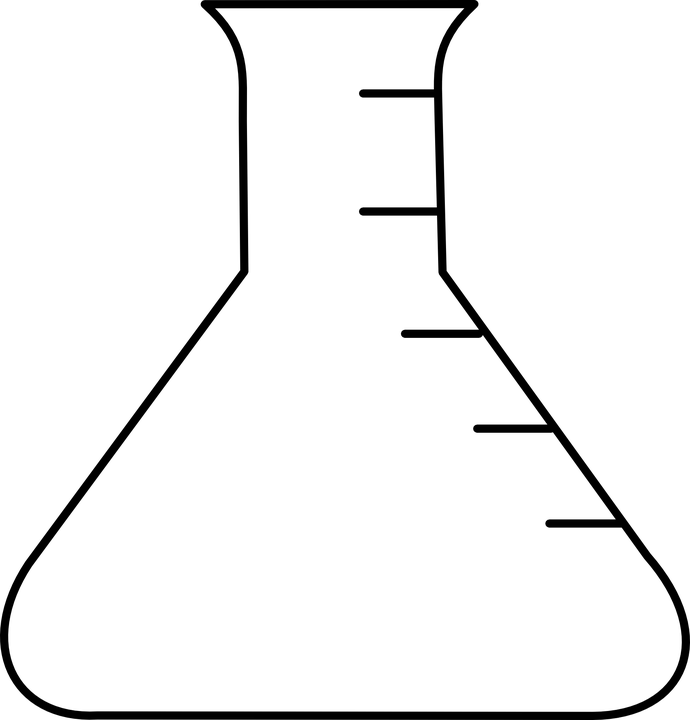    4% Starch in Water		  4% Starch in Water	        	   4% Starch in Water        FLASK A		        FLASK B		          FLASK C pH and temperature can both affect enzyme activity.  Which factor is being tested in this lab experiment? Amylase breaks down starch into monosaccharides best at room temperature.  At the end of the experiment, which flask would have the MOST simple sugars?  Explain your answer.      3.  If amylase is optimal at room temperature, which flask would have DENATURED           enzyme?  Explain your answer.  Station 4: Cell TypesComplete the Prokaryotic coloring and questions.Station 5: Membrane Structure and TransportReview the Feynman technique that you learned in the last unit at https://collegeinfogeek.com/feynman-technique/ Using the technique and examples, create a review of plasma membrane structure.Be sure to show the relationship between the structure of the plasma membrane and its function as it maintains homeostasis for the cell.MacromoleculeBuilding Block Molecule (subunit)AtomsUses CarbohydrateQuick EnergyAmino AcidC,H,O,N, P